紀の国わかやま大会開会式が行われました！本日、皇太子殿下のご臨席の下、紀三井寺公園陸上競技場において、第１５回全国障害者スポーツ大会「紀の国わかやま大会」の開会式が、全国から選手団、観覧者、大会関係者約１万５千人を集め、盛大に開催されました。
本日２４日（土）から２６日（月）までの３日間、県内５市２町で１５競技が実施されます。
和歌山県で全国障害者スポーツ大会は初開催！
ぜひ、お近くの競技会場へ足を運んでいただき、選手のみなさんへの温かいご声援をお願いいたします。○オープニングプログラム
　　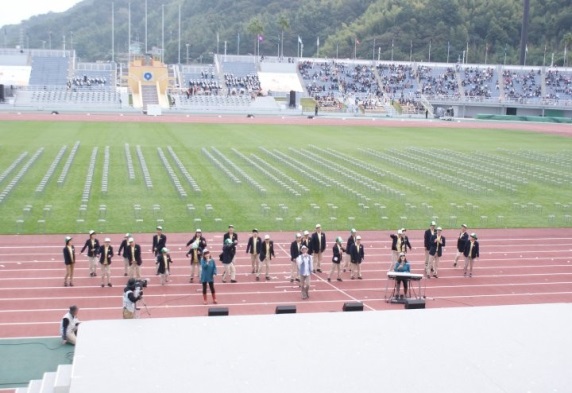 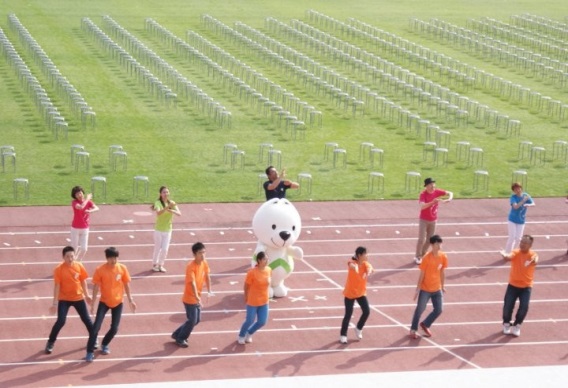 ○役員選手団入場　　　　　　　　　　　　○開会宣言
　　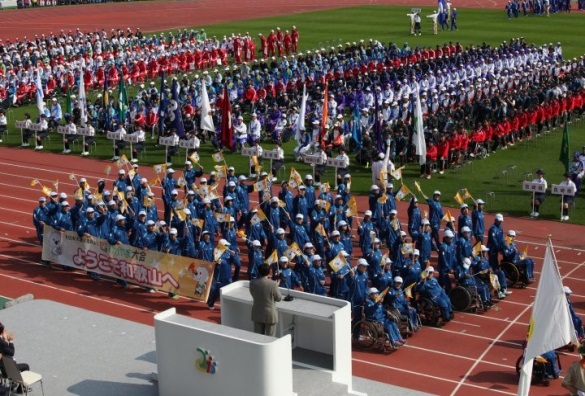 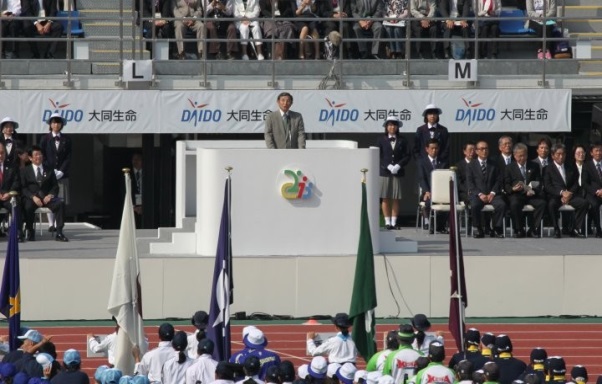 ○文部科学大臣あいさつ　　　　　　　　　○皇族のおことば　　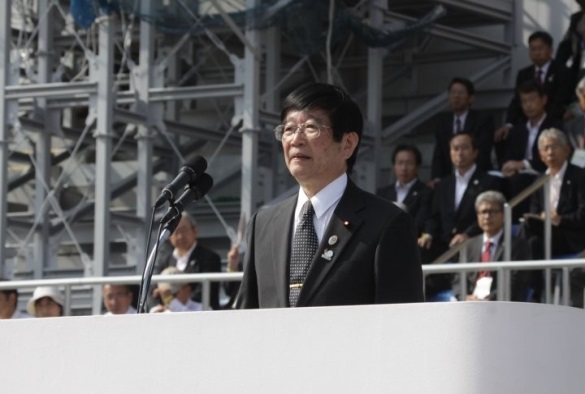 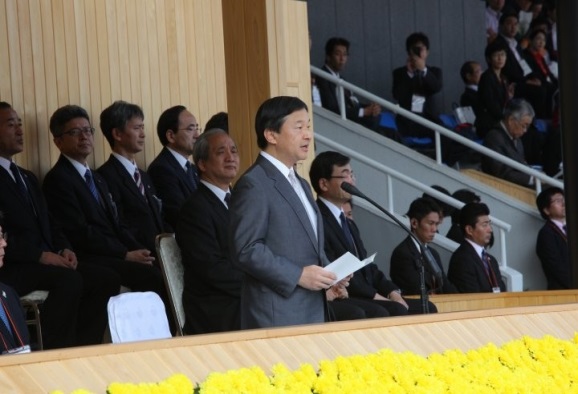 ○炬火入場　　　　　　　　　　　　　　　○炬火点火
　　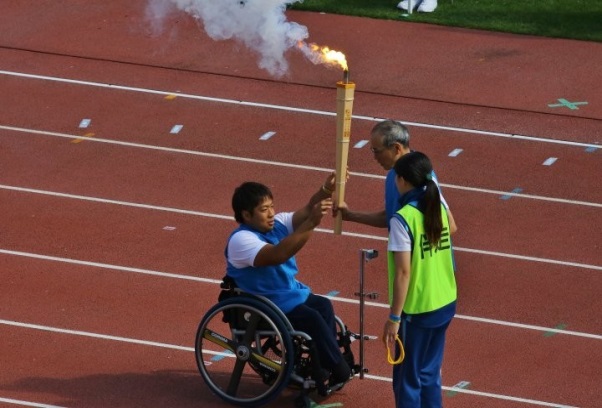 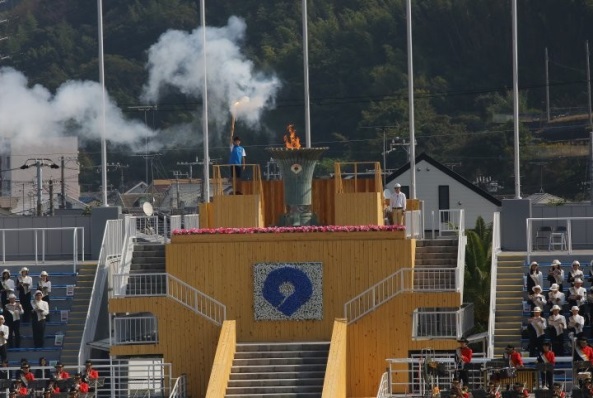 ○選手代表宣誓　　　　　　　　　　　　　○歓迎演技
　　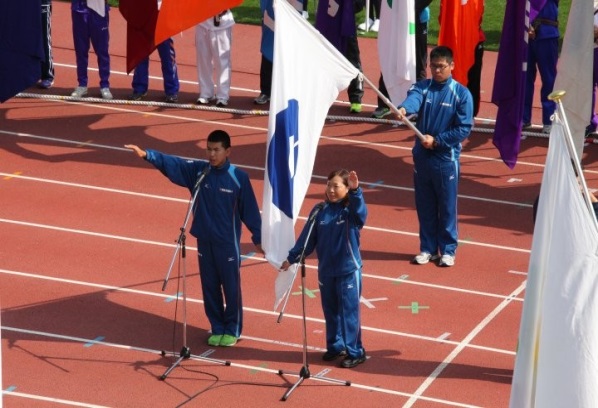 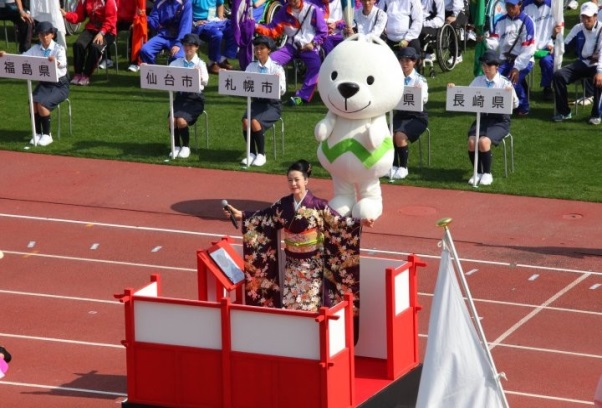 ○歓迎演技　　　　　　　　　　　　　　　○エンディングプログラム
　　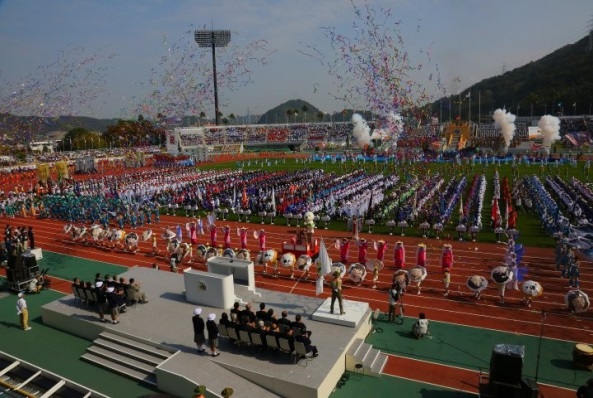 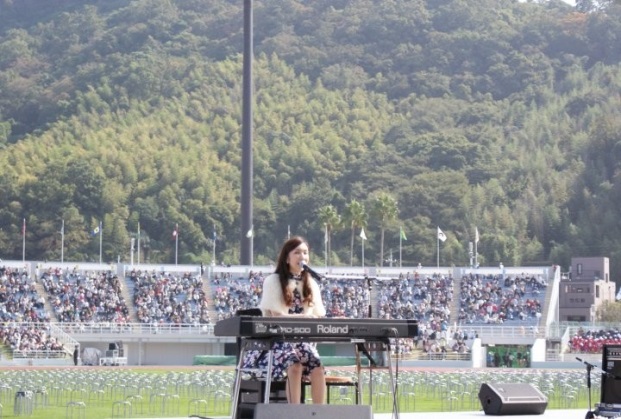 